Проект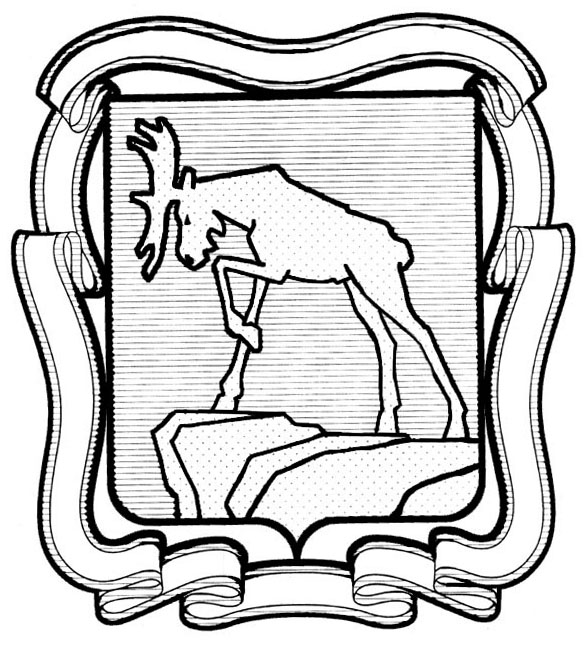 СОБРАНИЕ ДЕПУТАТОВ МИАССКОГО ГОРОДСКОГО ОКРУГА                                                         ЧЕЛЯБИНСКАЯ ОБЛАСТЬ     ____________ СЕССИЯ СОБРАНИЯ  ДЕПУТАТОВ МИАССКОГО ГОРОДСКОГО ОКРУГА ШЕСТОГО СОЗЫВАРЕШЕНИЕ № ___от  ________2024 г.Рассмотрев предложение Председателя Собрания депутатов Миасского городского округа Д.Г. Проскурина о внесении изменений в Решение Миасского городского Совета депутатов от 25.02.2005 г. №22 «Об утверждении Регламента Собрания депутатов Миасского городского округа», учитывая рекомендации постоянной комиссии по вопросам законности, правопорядка и местного самоуправления, руководствуясь Федеральным законом  от 06.10.2003 г. №131-ФЗ «Об общих принципах организации местного самоуправления в Российской Федерации» и Уставом Миасского городского округа, Собрание депутатов Миасского городского округаРЕШАЕТ: 1.  Внести изменения в Решение Миасского городского Совета депутатов                    от 25.02.2005 г. №22 «Об утверждении Регламента Собрания депутатов Миасского городского округа» (далее – Решение), а именно – в Приложении к Решению                  Главу 57 изложить в следующей редакции:«Глава 57. Меры профилактики, ответственность за неисполнение обязанностей депутата и нарушения депутатской этики95. Собрание, постоянная комиссия Собрания по вопросам Регламента, депутатской этики и связи с общественностью или Председатель Собрания вправе применить в отношении депутата одну из следующих мер воздействия:1) рекомендовать депутату прекратить недостойное поведение;2) рекомендовать депутату принести извинения за недостойные действия;3) рекомендовать Собранию объявить депутату порицание;4) рекомендовать Собранию лишить депутата права выступлений на сессии;5) рекомендовать Собранию снизить размер компенсации расходов, связанных с осуществлением депутатской деятельности на ближайший месяц;6) рекомендовать Собранию обратиться в суд для подтверждения противоправных действий (бездействия) депутата в соответствии с Уставом Округа и действующим законодательством с сообщением в средствах массовой информации.Собрание вправе непосредственно принять вопрос о недостойном поведении депутата к своему рассмотрению и вынести решение по нему.Собрание вправе в качестве мер профилактики  применить меры воздействия, указанные в настоящем пункте, за неисполнение обязанностей депутата, установленных действующим законодательством.В конце календарного года Собрание публикует в средствах массовой коммуникации списки депутатов, пропустивших без уважительной причины более 30% пленарных заседаний сессий и постоянных комиссий Собрания. Неуважительной причиной считается отсутствие депутата на пленарном заседании без предварительного уведомления об этом  или не предоставление документа, подтверждающего невозможность присутствия на заседании, по истечении 15 календарных дней после него.».2.    Настоящее Решение опубликовать в установленном порядке.3.  Контроль исполнения настоящего Решения возложить на постоянную комиссию по вопросам законности, правопорядка и местного самоуправления.Председатель Собрания депутатовМиасского городского округа                                                                             Д.Г. ПроскуринГлава Миасского городского округа                                                                             Е.В. Ковальчук